מולקולות המשתתפות בתגובת החיסוןלפניך 19 שאלות. 15 השאלות הראשונות הן רב-בררתיות.לכל אחת מהן 4 תשובות לבחירה. בחר את התשובה המתאימה ביותר.בארבע השאלות האחרונות הינך מתבקש להשלים את החסר.שאלותמקור האנרגיה הראשוני בעולם החי הוא:חלבוני בעלי-חיים	 אור השמשחמצןפחמימות מהצמחיםמה מאפיין את מולקולת האנזים?מולקולה אחת של אנזים פועלת באופן ספציפי על מספר	מולקולות של סובסטרט (מצע)מולקולות של אנזים מספקות אנרגיה רבה לביצוע תהליכים בתאהאנזימים מסוגלים לזרז את פירוקן של מולקולות גדולות אך לא לזרז את בנייתןהאנזימים מצויים רק במערכת העיכול, ועל כן אין אנזימים בצמחיםאיזה משפט מהמשפטים הבאים אינו נכון טמפרטורות גבוהות הורסות את המבנה של מולקולת האנזים.פעילות האנזים תלויה בטמפרטורה	אנזימים פועלים רק בתוך תאים חייםאנזימים מזרזים את פירוקן ובנייתן של מולקולות גדולותאנזימי הנשימה נמצאים:בתאי בעלי חיים בלבדבתאי צמחים בלבד	בתאי בעלי חיים ובתאי צמחיםלא בתאי בעלי חיים ולא בתאי צמחים איזו תכונה מהתכונות הבאות משותפת לתהליכי הנשימה והפוטוסינתזה?פליטת חמצןשינוי אנרגתי במולקולות המשתתפותשיחרור פחמן דו חמצנייכולת להתבצע רק באורמהחשיבות העיקרית של תהליך הנשימה היא ב:הספקת אנרגיה לקיום תהליכי החייםהכנסה והוצאה של אווירשחרור פחמן דו חמצנייכולת להתבצע רק באורהיכן נמצא מרבית החומר התורשתי?בגרעין ובציטופלזמה של תאי המיןבגרעין של תאי המין בלבדבגרעין של כל התאים בגוףבגרעין ובציטופלזמה של תאי המין השוניםהזיגוטה באדם נוצרת כתוצאה מהתלכדות של 2 גמטות (תאי מין) שהן זהות בתכונה הבאה:גודלאופן התנועההמידע התורשתימספר הכרומוזומים מתהליך המיטוזה נוצרים מהתא המתחלק שני תאי בת. בתהליך זה:שני תאי הבת זהיםהרכב החלבונים בשני תאי הבת זהההחומר התורשתי זהה בשני תאי הבת, מלבד אם קרו מוטציותמשני תאי הבת יש רק חצי מהחומר התורשתי שבתא האםהאורגניזם רב תאי:כל התאים מכילים אותם חלבוניםכל התאים מכילים אותה כמות חלבוןהרכב החלבונים בכל תא תלוי בסוג התאכל תאים מכיל גנים שונים בהתאם לחלבונים שהוא מייצרבמהלך האבולוציה התפתחו בעלי חיים רבים כתוצאה מ:שינויים שחלו באקלים כדור הארץ, כמו התחממות או התקררותהגדלה של משקל גופםפיתוח מערכות נשימה מפותחותהופעה של תכונות חדשות השונות מאלו של הוריהםציין את המשפט השגויבלוטה הורמונלית מייצרת רק סוג אחד של הורמוןהורמון הנוצר במקום אחד יכול לפעול על מקום אחר בגוףהורמון נקשר לקולטן ספציפי לוהורמונים משתתפים בבקרה של תהליכים בגופנובאחד משבטי אפריקה, בעלי השבט בעלי 6 אצבעות בכפות הידיים. תכונה יוצאת דופן זאת מאפיינת את בני השבט ולא מופיעה בשבטים אחרים מכוון ש:בני השבט עוסקים בשיטת צייד הדורשת מיומנות אצבעות מיוחדותבני השבט חיים באזור מבודד ומתחתנים בתוך השבט בלבדהתכונה להופעת 6 אצבעות בכף היד הינה תכונה רצסיביתבעלי 6 אצבעות חיים יותר שניםציין את המשפט השגוי.תא עובר שלבי התמיינות רבים עד הגיעו לצורתו הסופיתכל אחד מהתאים באורגניזם בוגר מתחלק לשני תאי בתתהליך התמיינות של תאים נמשך גם בחיי הבוגרבעובר בין 8 תאים יכול כל תאי "לבחור" מספר נתיבי התמיינותציין את המשפט השגוי. מולקולות היצמדות משתתפות ב:פעולת גומלין בין תאים שוניםפעולת גומלין בין התא למרקם חוץ תאימעבר אותות מקרום התא לגרעיןקישור נוגדנים לחיידקיםלפניך 3 היגדים. בחר את המונח המתאים ביותר מתוך הרשימה ומלא את החסר בהיגדיםהחלק באנטיגן שנקשר לאתר הקישור של הנוגדן מכונה:מצב שבו מערכת החיסון אינה מגיבה לאנטיגן מסוים מכונה:חיידק החודר לתא, עובר תהליך בו הוא תפרק לפפטידים אנטיגניים והללו מוצגים לתאי TH  על ידי: ______ ו- __________1.	לימפוציט B2.	לימפוציט TC3.	לימפוציט TH4.	דטרמיננטה אנטיגנית5.	אימונולובולין6.	מקרופג7.	סבילות חיסונית8.	קולטן T17. לפניך מפה אילמת המתארת תא של בעלי חיים ציין ליד כל אחד מהחצים את שמות חלקי התא מתוך הרשימה שלהן: 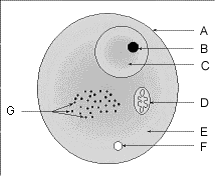 A _________________________B _________________________C _________________________D _________________________E _________________________F _________________________אפשרויות: קרום התאציטוזולגרעין התאריבוזומיםמיטוכונדריוןליזוזוםגרעינון18. לפניך תרשים המתאר בצורה סכמטית שלושה שלבים המובילים ליצירת חלבון תן שם לחלקים המסומנים באותיות א-ג . 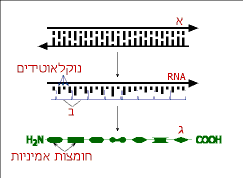 א____________ב____________ג____________אפשריות: DNAקודןחלבוןtRNA19. לפניך תרשים המתאר בצורה סכמטית כמה שלבים ביצירת חלבון, המתרחשים בתא של בעלי חיים. ציין את שמות השלבים המסומנים בספרות 1-4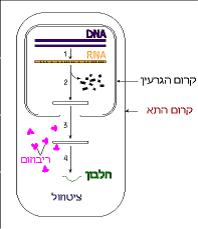 ________________________________________________________אפשרויות:תיעתוקשחרור ויצירת mRNAיצירת mRNA לציטופלזמהתרגוםתשובותאור השמשמולקולה אחת של אנזים פועלת באופן ספציפי על מספר מולקולות של סובסטרט (מצע)אנזימים פועלים רק בתוך תאים חייםבתאי בעלי חיים ובתאי צמחיםשינוי אנרגתי במולקולות המשתתפותהספקת אנרגיה לקיום תהליכי החייםבגרעין של כל התאים בגוףמספר הכרומוזומים החומר התורשתי זהה בשני תאי הבת, מלבד אם קרו מוטציותהרכב החלבונים בכל תא תלוי בסוג התאהופעה של תכונות חדשות השונות מאלו של הוריהםבלוטה הורמונלית מייצרת רק סוג אחד של הורמוןבני השבט חיים באזור מבודד ומתחתנים בתוך השבט בלבדכל אחד מהתאים באורגניזם בוגר מתחלק לשני תאי בתקישור נוגדנים לחיידקיםדטרמיננטה אנטיגניתסבילות חיסוניתלימפוציט B, מקרופג  קרום התאגרעינוןגרעין התאמיטוכונדריוןציטוזולליזוזוםריבוזומיםDNAקודןחלבוןתיעתוקשחרור ויצירת mRNAיצירת mRNA לציטופלזמהתרגום